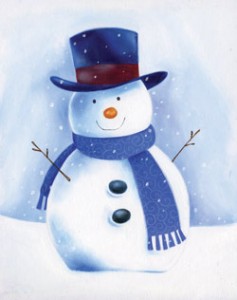 If the school is closed due to snow this winter there are lots of activities that you can do at home instead. I have attached resources and suggested websites that can be used. If you login through Glow you can leave me a comment to tell me how much fun you are having in the snow! Mrs Young has a paper copy in the office for those without computer access.Please see the websites below for games and activities:Make a Christmas CardHappy Christmas songThe Nativity StoryChristmas MathsReindeer SingingThe Snowy Day by Ezra Jack KeatsThe links below are sheets available to print and use at homeHow-many-robins-can-you-seeLetter-to-SantaMissing-numbersMore-christmas-countingReindeer-colouringSanta-thank-you-lettersnowman-acrostic-poem